ПОСТАНОВЛЕНИЕ                                     04 октября  2018 года №25О проведении месячника  гражданской обороныВ соответствии Распоряжением Администрации муниципального района Аскинский район Республики Башкортостан  № 198р от  28 сентября 2018 года       «О проведении месячника гражданской обороны» в муниципальном районе      Аскинский район Республики Башкортостан»Провести с 01 октября по 31октября 2018  года на территории сельского поселения Султанбековский сельсовет муниципального района Аскинский район Республики Башкортостан месячник гражданской обороны.Утвердить план проведения месячника гражданской обороны в сельском поселении Султанбековский сельсовет муниципального района Аскинский район Республики Башкортостан с 01 октября по 31 октября 2018 года (приложение № 1)Довести до организаций, учреждений план месячника гражданской обороны не позднее 3 октября 2018 года.Рекомендовать руководителям организаций, учреждений:-организовать подготовку и проведение мероприятий месячника гражданской обороны;-представить к 01 ноября 2018 года отчетные материалы о проведении месячника гражданской обороны.     5.    Контроль за исполнением настоящего постановления оставляю за собой.Глава сельского поселенияСултанбековский сельсовет:				Ф.Ф.ШарафутдиновПриложение № 1ПЛАНПроведения месячника гражданской обороны в Администрации сельского поселения Султанбековский сельсовет муниципального района Аскинский район Республики Башкортостан с 1 октября по 31 октября 2018 года        БАШҠОРТОСТАН РЕСПУБЛИКАҺЫАСҠЫН  РАЙОНЫ   МУНИЦИПАЛЬ РАЙОНЫНЫҢ СОЛТАНБӘК АУЫЛ СОВЕТЫ АУЫЛ  БИЛӘМӘҺЕ ХАКИМИӘТЕ452895,Солтанбәк ауылы, Үзәк   урамы, 33тел.: (34771) 2-51-44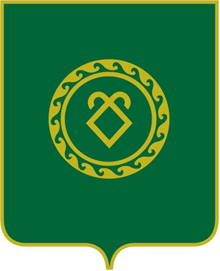 АДМИНИСТРАЦИЯСЕЛЬСКОГО ПОСЕЛЕНИЯСУЛТАНБЕКОВСКИЙ СЕЛЬСОВЕТ  МУНИЦИПАЛЬНОГО РАЙОНААСКИНСКИЙ РАЙОНРЕСПУБЛИКИ  БАШКОРТОСТАН  452895, д. Султанбеково, ул.Центральная, 33тел. (34771) 2-51-44№Наименование мероприятийСроки исполненияИсполнители1Совещание  при  главе  сельского  поселения  Султанбековский сельсовет  с  руководителями  учреждений  и общественности3октября 2018 годаГлава сельского поселения2Проведение разъяснительной работы с неработающим населением, работниками предприятий и организаций по следующей тематике:-практическая отработка гражданами сигнала оповещениягражданской обороны «Внимание всем!»;-разъяснение гражданам правил поведения и порядка действий при возникновении угрозы террористических актов;-проведение комплекса разъяснительных и профилактических мероприятий по обеспечению пожарной безопасности в жилом секторе в связи с началом отопительного сезона в осенне-зимний период-разъяснение гражданам порядка действия по предупреждению аварий на коммунальных сетях в осенне-зимний период, а так же в случаях их возникновения;-разъяснение гражданам правил безопасной эксплуатации бытовых и газовых приборов, профилактики взрывов бытового газа;-разъяснение особенностей безопасного поведения граждан в осенний период на водоемах сельского  поселения;-разъяснение порядка обращения граждан, в том числе по мобильным средствам связи, в единую службу спасения «01», а также по единому «телефону доверия» Главного управления МЧС России по Республике  Башкортостан03 октября  по 31октября 2018  годаАдминистрация  сельского поселения.Руководители предприятий ( по согласованию)3Проведение занятий с учащимися школы лекций, викторин, конкурсов по курсу «Основы безопасности жизнедеятельности»В течении месячникаДиректор школы (по согласованию)4Распространение среди населения наглядных пособий, листовок по обеспечению безопасности жизнедеятельности.в течение месячникаАдминистрация сельского поселения5Организация проведения тренировок по эвакуации детей и персонала общеобразовательного учрежденияВ течение месячникаДиректор школы(по согласованию)6Включение в родительское собрание вопросов по организации предупреждения детского дорожного транспортного травматизма, пожарной безопасностиоктябрьДиректор школы( по согласованию)7Проведение в общеобразовательном учреждении соревнования по курсу «Основы безопасности жизнедеятельности».октябрьДиректор школы( по согласованию)8Проведение конкурса рисунков в учреждениях дошкольного и начального образования на противопожарную тематикуВ течении месячникаДиректор школы,  заведующие детсадов( по согласованию)9Организация оформления уголков гражданской обороны и пожарной безопасности в учреждениях культурыВ течении месячникаРуководители культурных учреждений( по согласованию)10Предоставление отчета о проведении «Месячника гражданской обороны»представить в отдел по делам ГОЧС районаЕженедельно по четвергамГлава сельского поселения